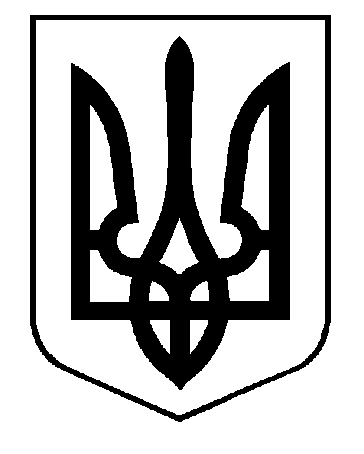 УКРАЇНАВИКОНАВЧИЙ КОМІТЕТСАФ’ЯНІВСЬКОЇ СІЛЬСЬКОЇ РАДИ ІЗМАЇЛЬСЬКОГО РАЙОНУ ОДЕСЬКОЇ ОБЛАСТІ РІШЕННЯ08 липня 2022 року										 № 138 Про присвоєння адреси об’єкту нерухомого майна –житловому будинкупо вул. Шевченка, 57 в с. МатроскаІзмаїльського району Одеської області	Відповідно до ст. 31 Закону України «Про місцеве самоврядування в Україні»,                     ст. 263Закону України «Про регулювання містобудівної діяльності»; Постанови Кабінету Міністрів України від 07.07.2021р. № 690 «Про затвердження Порядку присвоєння адрес об’єктам будівництва, об’єктам нерухомого майна», розглянувши заяву Заболотної Вікторії Миколаївни про присвоєння адресного номеру об’єкту нерухомого майна – житловому будинку, розташованому по вул. Шевченка, 57 в с. Матроска, нотаріальну заяву від 18.01.2022 року, виконавчий комітет Саф’янівської сільської ради Ізмаїльського району Одеської областіВИРІШИВ:Присвоїти об’єкту нерухомості – житловому будинку, який складається з: літ. А – будинок житловий, житловою площею 5,8 кв.м., загальною площею 18,6 кв.м. нову адресу – Україна, Одеська область, Ізмаїльський район,с. Матроска, вул. Шевченка, 57-А.Залишити об’єкту нерухомості, який складається з: літ. А – будинок житловий, житловою площею 5,8 кв.м., загальною площею 9,9 кв.м.Зобов’язати Заболотну Вікторію Миколаївну оформити документацію згідно діючого законодавства та протягом 30 днів встановити адресну табличку на об’єкт нерухомого майна.В.о. завідувача сектору містобудування та архітектури Саф’янівської сільської ради Ізмаїльського району Одеської області забезпечити внесення відомостей в Єдину державну електронну систему в сфері будівництва.Контроль за виконанням даного рішення покласти на  керуючого справами Саф’янівської сільської ради Вячеслава СУДДЮ.Саф’янівський сільський голова				         Наталія ТОДОРОВА